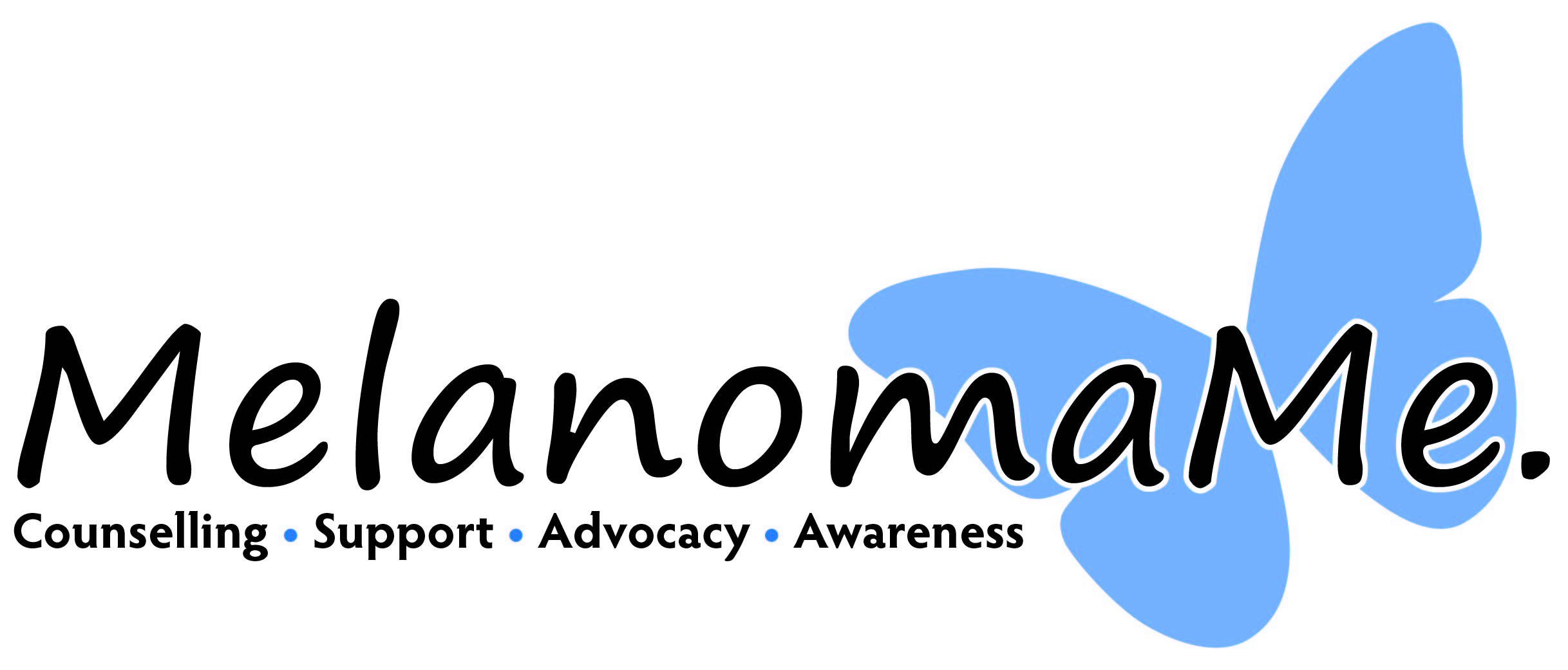 What is skin cancer and malignant melanoma?Skin cancers such as basal cell, and squamous cell carcinoma are one of themost common cancers worldwide and are always caused by UV exposure.Although rarely invasive, they can be incredibly disfiguring.Melanoma is 86% preventable, meaning that it is mostly caused by harmful UVexposure. Melanoma is a deadly form of skin cancer that once it penetratesthe skin can spread to any organ. Malignant melanoma rates have increased by360% since the 1970’s and are predicted to continue to increase becoming oneof the most prevalent cancers in the UK. However, there is still a lack ofunderstanding and recognition of melanoma, with many members of thegeneral public not aware of the risks and the necessary precautions theyshould take. Melanoma can be very aggressive, making it imperative thatindividuals are educated on what it is, the risk factors attributed to it, what itlooks like and be encouraged to seek medical advice as soon as they noticeanything suspicious on their skin.Why outdoor and offshore workers are at an increased riskof skin cancer.Everyone is at risk of melanoma, however outdoor and offshore workers aremore at risk, due to prolonged exposure to harmful UV Rays either in land or atsea. The sea in particular poses a huge risk, because of the lack of shade andbecause of the harmful UV rays reflected from the water. Skin cancer occurswhen the UV rays penetrate our skin and alters our DNA, causing a backup ofcells which ultimately forms a tumour.Younger Generation and melanoma. “The young persons disease!”Malignant Melanoma is mostly a preventable cancer, which is very high risk within our younger generation due to the use of tanning beds and unprotected tanning.  Awareness and understanding of the full dangers of Malignant Melanoma would give most social groups an insight of how tanning without protection can kill and help to develop education as to what people can do this avoid the risk factor.MenMen are a notoriously hard to reach group, when it comes to health related issues and as result have a worryingly worse prognosis for men than women, awareness is of the utmost importance. Most awareness is targeted towards women, therefore MelanomaMe. are making it their mission to reach out to as many men as possible.  What are the benefits of awareness workshopsAlthough melanoma is such an aggressive disease, there is still very littleawareness out there in the public domain. MelanomaMe. takes a person-centredapproach and offers a one stop service from prevention to support,covering pre-diagnosis through to aftercare, for everyone effected bymelanoma.We have worked with some fantastic organisations, raising awareness ofmelanoma, including HMRC, Newcastle City Council, BT, Legal Aid Agency, DXCTechnology, Auxillis, Barclays Bank and Muckle LLP.We measured the impact by inviting participants to complete aquestionnaire following the sessions. The results showed that from the 205participants, 98 % said that they would recommend MelanomaMe’sawareness session and 98.54% said that they felt that awareness ofmalignant melanoma was important. 96% said that having this heightenedawareness of preventatives and early detection had changed their mindsetaround sun safety. This feedback clearly showed that the participantsconnected with MelanomaMe. and because of the sessions, behaviourswere changed.Although in many workplaces, PPE is provided, sunscreen is generally at thediscretion of the employee. However, if the employee has little knowledge ofthe dangers of skin cancer, they are unlikely to protect their skin to the best oftheir ability. Having awareness of melanoma not only helps employees to makeinformed decisions on their own health and wellbeing, but also benefitsemployers by reducing sick leave and potential issues.What is our offer?We can offer drop in sessions for free of charge. These can last up to around 2 hours and we distribute booklets and mole monitoring cards at the drop ins. We can be contacted on 07799130078 (Kerry) Or melanomame17@gmail.com